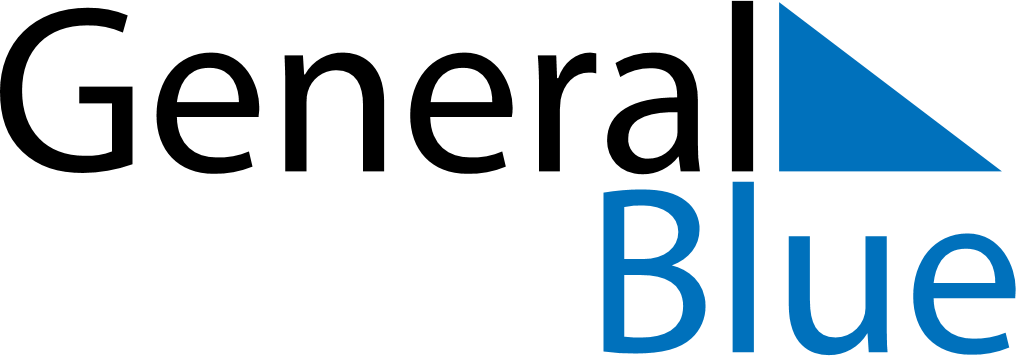 December 2022December 2022December 2022December 2022December 2022December 2022San MarinoSan MarinoSan MarinoSan MarinoSan MarinoSan MarinoSundayMondayTuesdayWednesdayThursdayFridaySaturday12345678910Immaculate Conception111213141516171819202122232425262728293031Christmas DayBoxing DayNew Year’s EveNOTES